2021 Midwifery Scholarship Application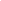 		PURPOSE: The WA Affiliate of ACNM Annual Meeting Scholarships are awarded to midwifery students and a CNM/CM to support registration and travel expenses towards attending the annual meeting. This enables recipients to see their professional organization at work, participate in continuing education and be a part of the ACNM community. The affiliate supports attendance to the annual meeting to increase the number, quality and diversity of leaders within the affiliate. All applicants are judged on academic excellence, financial need and leadership potential criteria.AWARD AMOUNT: $500.00AWARD TYPE:3 awards available to student midwives, 2 awards for students who identify as student midwives of color, and 1 award available to CM/CNMApplicants may apply for more than 1 scholarship if eligible but will only be awarded one. APPLICATION DEADLINE: March 16, 2021 at midnight	Applications or questions submitted by email to: candace.mabbitt@gmail.comELIGIBILITY REQUIREMENTS- ALL APPLICANTSBe current member/ student member of ACNM in good standing who has not previously received awardMust attend full ACNM meeting virtually May 23rd- May 25th  and scheduled regional meeting Agree to give brief overview of experience at fall affiliate meeting either as presentation or written formatMust be attending or have graduated from accredited midwifery education programCOMPLETE APPLICATIONS MUST INCLUDE THE FOLLOWING:Part 1- Applicant InformationPart 2- Educational and Professional BackgroundPart 3- Brief EssayPart 4- ACNM Leadership Activities and PlansPart 5- Financial InformationPart 6- Scholarship TypePart 7- Applicant StatementPart 8- Recommendation from midwifery education program director, member of program faculty, or preceptor. For practicing CNM/CM a recommendation from a colleague or mentor. Please have them email emilyjfried@gmail.com for submission and remind them that recommendation is also due by: March 16th at midnight2021 Midwifery Scholarship Application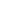 PART 1: Applicant InformationName and Contact InfoName:Credentials:Current Address:Phone:Email:Midwifery Education Program/ ACNM MembershipMidwifery Education Program:Start Date:							Expected Graduation Date: Status:  	Full Time ___ 	Part Time ___		Graduated ___		Year of graduation:		Years in practice:ACNM Membership Number:			Date you joined ACNM:2021 Midwifery Scholarship Application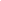 PART 2: Education and Professional BackgroundEducationProfessional experience, beginning with most current positionProfessional organization memberships2021 Midwifery Scholarship Application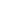 Professional/academic honorsjsksProfessional Activities (research, publications, presentation of lectures or workshops)Other volunteer work2021 Midwifery Scholarship Application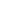 PART 3: Brief Essays2021 Midwifery Scholarship Application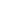 2021 Midwifery Scholarship ApplicationPART 4: ACNM Leadership Activities & Plans2021 Midwifery Scholarship Application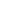 PART 5: Financial InformationStatement of financial needIntended Use of Funds2021 Midwifery Scholarship Application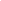 PART 6: Scholarship TypePlease select all scholarship types you would like to apply forPART 7: Applicant StatementIf awarded a WA Affiliate Annual Meeting Scholarship, I agree to the following:I certify that the information provided and my eligibility for specific scholarships is complete and accurate.I will only use funds towards expenses related to attending the annual meeting virtually.I will attend the affiliate fall meeting to give a brief presentation of experience or give a written update to the board prior to the meeting date.Applicant Signature: ________________________________________________  Date: __________________SchoolDegreeGPABaccalaureateGraduateOtherAgency/FacilityPositionDatesOrganizationOffices held, leadership roles, or special project participationDatesOrganizationDescriptionDatesTitleLocationDatesOrganizationDescriptionDatesOne of the priorities for the WA Affiliate of ACNM is addressing racial equity and justice. How will you use midwifery to reduce health disparities and improve the health of families of color in your community? (250 words or less).What steps have you taken to mitigate your biases? (250 words or less).Share your past and current leadership activities and other relevant experience with the ACNM including your state affiliate and/or other organizations. Share how you plan to use this experience in the future with ACNM, including your state affiliate. (250 words or less)Briefly explain your need for financial assistance to attend the annual meeting. All pertinent information will be considered (100 words or less)How would you use the funds to support attending the annual meeting (100 words or less)